TENDER FOR THE DISPOSAL OFMISCELLANEOUS SCRAP MATERIALSTENDER NO.HLL/AFT/PUR/SCRAP/2016-17/003INVITATION FOR BID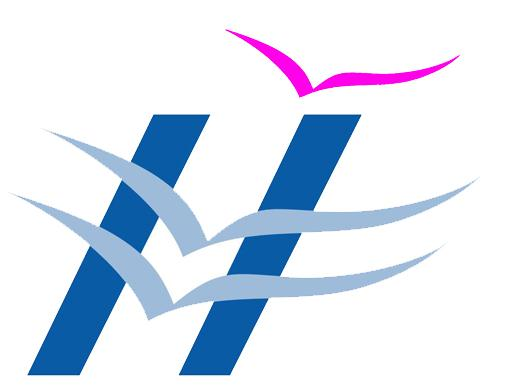 HLL LIFECARE LIMITED(A Government of India Enterprise)AKKULAM FACTORY, SREEKARIYAM. P.O.,THIRUVANANTHAPURAM – 695017PH  : +91 471 2445930FAX: +91 471 2445935Email: materialsaft@lifecarehll.comWeb: www.lifecarehll.comHLL LIFECARE LTD(A Govt. of India Enterprise)Akkulam, Sreekariyam P.O.THIRUVANANTHAPURAM-695017Email: materialsafthll@gmail.comPH: +91 471 2442641/2445930Fax: +91 471 2445935TENDER NOTICETENDER NO.HLL/AFT/PUR/SCRAP/2016-17/003 	                                        22/01/2016Sealed, super-scribed and competitive tenders are invited for finalizing annual rate contract for the disposal of miscellaneous scrap materials, as indicated below, at our Akkulam Unit on cash and carry basis:TENDER NO.HLL/AFT/PUR/SCRAP/2016-17/003                                             22/01/2016The last date & time of receipt of bid  :         02-02-2016,      2.30 pmDate of opening of bid                          :         02-02-2016,     3.30 pm     Joint General Manager (Materials)PH  : +91 471 2445930FAX: +91 471 2445935Email: materialsaft@lifecarehll.comSchedule apage 1 of 2HLL LIFECARE LTD.(A Govt. of India Enterprise)Akkulam, Sreekariyam P.O.THIRUVANANTHAPURAM-695017TERMS & CONDITIONS Rate offered should be the basic rate. The rates should be quoted on per Kg. Taxes are payable by the Contractor/bidder as applicable at the time of taking delivery. If the concessional rate of Tax is to be levied by HLL Lifecare Ltd. (hereinafter called HLL) necessary Forms are to be submitted in advance. TCS @ 1% need to be paid at the time of delivery.The Value of the scrap along with applicable rate of Tax/Duty must be paid in advance by way of DD, drawn in favour of HLL Lifecare Ltd., Trivandrum, at our cash counter prior to the clearance of the scrap materials, In case the Amount of DD, so handed over to our Cash counter, is found insufficient after the actual weighing of the scrap Materials the contractor/bidder should remit the balance amount immediately at our Cash Counter by cash.  In case the amount exceeds Rs.10000/- the amount should be paid by DD in favour of HLL Lifecare Ltd., Trivandrum.HLL has the right to reject any Tender without assigning any reason.The plastic scraps are offered in ‘As is where in condition’. It is the responsibility of the buyer to inspect the scraps and take delivery of the materials. The company will not entertain any complaints on the quality, quantity, etc after the materials were taken delivery by the buyer.  The quantity mentioned is approximate only. The Contractor/bidder should arrange for the removal of the available scraps on a weekly basis.  This may be strictly adhered to the party.  If not willing to remove the scrap within 7 days from the date of intimation from Sales Department/Security gate, the party has to pay an additional 10% of total scrap value as penalty.  The bidders are required to submit along with tender an EMD amount as mentioned in the tender, by way of demand draft, drawn in favor of HLL Lifecare Ltd., payable at Trivandrum. This amount does not carry any interest. The EMD amount of successful Bidder will be retained till the contract period is over. The EMD amount of the other Bidders will be returned after finalizing the Tender.  The completed Tenders, addressed to the Joint General Manager (Materials), HLL Lifecare Ltd., Akkulam, Sreekariyam P.O., Trivandrum - 695 017, along with required EMD must reach the addressee on or before 02.02.2016 (before 02.30 PM).  The Tenders so received would be opened at 03.30 PM on 02.02.2016.  The late and incomplete Tenders and the Tenders without EMD will be rejected out rightly. Schedule apage 2 of 2The vehicle for loading the scrap materials should report to our sales Department by 10.00 AM during company working days. The contractor/ bidder  at his cost shall arrange the weighing and loading of the scrap materials. For loading, the contractor should utilize the service of the local unionized Head Load Workers. The vehicle laden with scrap materials will be checked out through HLL main gate only on the basis of gate pass, issued by the Sales Department. The scrap materials once sold would not be taken back at any cost. Any accident or loss of life while loading the materials would be solely the responsibility of the bidder/contractor. Company would be in no way entertain any claim in this regard.The contractor/bidder should ensure that no damage or loss is caused to the company property while clearing the scrap materials and the contractor is liable to make good such damage/loss immediately, if any, as per the decision of HLL.The contractor/bidder shall ensure that the persons engaged by them for handling the scrap materials at the factory are not indulging in any malpractice, pilferage, etc.The Bid must be accompanied by EMD by way of Demand Draft, drawn in favor of HLL Lifecare Ltd., payable at Trivandrum. Bid received without EMD will be rejectedPeriod of contract will be for one year from the date of issuance of the Sale Order.  All disputes or differences whatsoever arising between the contractor/bidder and HLL shall be settled by arbitration in accordance with the Rules of Arbitration of the Indian council of Arbitration and the awards made in pursuance there of shall be binding on both parties. All arbitration proceedings shall come under Trivandrum Jurisdiction. Non-compliance of any of the terms and conditions would tantamount to automatic termination of the contract, forfeiting EMD. The scrap materials can be inspected during office hours on any working day.  HLL will have the discretion to divert any quantity of available scraps for its own use      or for the use of other genuine consumer/trader, if the situation so warrants. The bidders/contractors are required to sign on all pages of the tender document.  The tenders without EMD, in complete and without proper signature will be rejected.……………………..Schedule bpage 1 of 1HLL LIFECARE LTD.(A Govt. of India Enterprise)Akkulam, Sreekariyam P.O.  THIRUVANANTHAPURAM-695017                 TENDER NO.HLL/AFT/PUR/SCRAP/2016-17/003DECLARATION BY THE TENDERERI/We fully understood the Terms and Conditions of the tender, which are being returned herewith duly signed by me/us of having accepted the same to and I/We have made my/our offer keeping in view of those terms and conditions.SIGNATURE OF THE TENDERER ………………………………………………………………………………………………..……………………………………..NAME OF TENDERER………………………………………………………………………….ADDRESS OF TENDERER …………………………………………………………………….……………………………………………………………………………………………………………………………………….………………………………………………….……PH.NO……………………………..……….BANK ACCOUNT NO.OF TENDERER …………………………………………………(TYPE OF ACCOUNT: CCACCOUNT)NAME OF THE BANK ……………………………………………………………………ADDRESS OF THE BANK ……………………………………………………………….………………………………………………………………………………………………PLACE: ………………….DATE: …………………...             NAME AND SIGNATURE OF THE TENDERER(WITH OFFICE SEAL)     HLL Lifecare Ltd.(A Govt. of India Enterprise)Akkulam, Sreekariyam P.OThiruvananthapuram - 695 017TENDER NO.HLL/AFT/PUR/SCRAP/2016-17/003TENDER FORM  Place:                                                     NAME AND SIGNATURE OF THE TENDERER Date:                                                                         (WITH OFFICE SEAL)HLL LIFECARE LIMITED(A Government of India Enterprise)AKKULAM FACTORY, SREEKARIYAM. P.O.,THIRUVANANTHAPURAM – 695017PH  : +91 471 2445930FAX: +91 471 2445935Email: materialsaft@lifecarehll.comWeb: www.lifecarehll.comINVITATION FOR BID (PRICE BID)FORTENDER FOR THE DISPOSAL OF MISCELLANEOUS SCRAP MATERIALSATAKKULAM FACTORYTHIRUVANANTHAPURAMSchedule Cpage 1 of 2HLL Lifecare Ltd.(A Govt. of India Enterprise)Akkulam, Sreekariyam P.OThiruvananthapuram - 695 017TENDER NO.HLL/AFT/PUR/SCRAP/2016-17/003PRICE BID FORM Schedule Cpage 2 of 2TENDER NO.HLL/AFT/PUR/SCRAP/2016-17/003Rate offered should be the basic rate. The rates should be quoted on per Kg. basis in Annexure ‘B’ attached. Taxes are payable by the Contractor as applicable at the time of taking delivery. If the concessional rate of Tax is to be levied by HLL Lifecare Ltd. (hereinafter called HLL) necessary Forms are to be submitted in advance. TCS @ 1% need to be paid at the time of taking delivery.NAME AND SIGNATURE OF THE TENDERER Place:                                                                                                            (WITH OFFICE SEAL)Date:Sl. No.ItemQty in Kg. (Approx.)1Copper with LDPE (as where is condition) Rejected wounded Tee72 Kg2Metal scrap (GI / MS valve) (Scraped pipe fitting with gun metal valve336 Kg3Copper wire with scrap (99.99 % pure) winding operation rejected60 Kg4Stainless steel scrap45 Kg5Silicon rubber tubing (radio optic) cutting waste of Tubal ring54 Kg6Old newspaper100 Kg7LDPE Scrap1097 Kg8SS needle srap707 Kg9Rubber scrap118 Kg10Rejected printed & stamped ID card of Copper T224 Kg11Electrical scrap802 Kg12Metal scrap (MS)2023 KgSl. No.ItemQty in Kg. (Approx.)13Metal Barrel scrap (MS)100 Kg14Wooden scrap5000 Kg15Aluminium foil500 Kg16PP Cover scrap wet500 Kg17Glass bottle (ambur colour)100 KgPAN NO.Sl. No.ItemQty in Kg. (Approx.)EMD(Rs.)1Copper with LDPE (as where is condition) Rejected wounded Tee72 Kg7002Metal scrap (GI / MS valve) Scraped pipe fitting with gun metal valve336 Kg12003Copper wire with scrap (99.99 % pure) winding operation rejected60 Kg6004Stainless steel scrap45 Kg4005Silicon rubber tubing (radio optic) cutting waste of Tubal ring54 Kg3006Old newspaper100 Kg3007LDPE Scrap1097 Kg11008SS needle srap707 Kg4009Rubber scrap118 Kg30010Rejected printed & stamped ID card of Copper T224 Kg30011Electrical scrap802 Kg70012Metal scrap (MS)2023 Kg150013Metal Barrel scrap (MS)100 Kg60014Wooden scrap5000 Kg60015Aluminium foil500 Kg30016PP Cover scrap wet500 Kg40017Glass bottle (ambur color)100 Kg300Sl.No.Description of the MaterialsQuantity in Kg (Approx) per annumBasic Rate per kg (in Rs)Total  Amount (in Rs)1Copper with LDPE (as where is condition) Rejected wounded Tee72 Kg2Metal scrap (GI / MS valve) (Scraped pipe fitting with gun metal valve336 Kg3Copper wire with scrap (99.99 % pure) winding operation rejected60 Kg4Stainless steel scrap45 Kg5Silicon rubber tubing (radio optic) cutting waste of Tubal ring54 Kg6Old newspaper100 Kg7LDPE Scrap1097 Kg8SS needle scrap707 Kg9Rubber scrap118 Kg10Rejected printed & stamped ID card of Copper T224 Kg11Electrical scrap802 Kg12Metal scrap (MS)2023 KgSl.No.Description of the MaterialsQuantity in Kg (Approx) per annumBasic Rate per kg (in Rs)Total  Amount (in Rs)13Metal Barrel scrap (MS)100 Kg14Wooden scrap5000 Kg15Aluminium foil500 Kg16PP Cover scrap wet500 Kg17Glass bottle (ambur colour)100 Kg